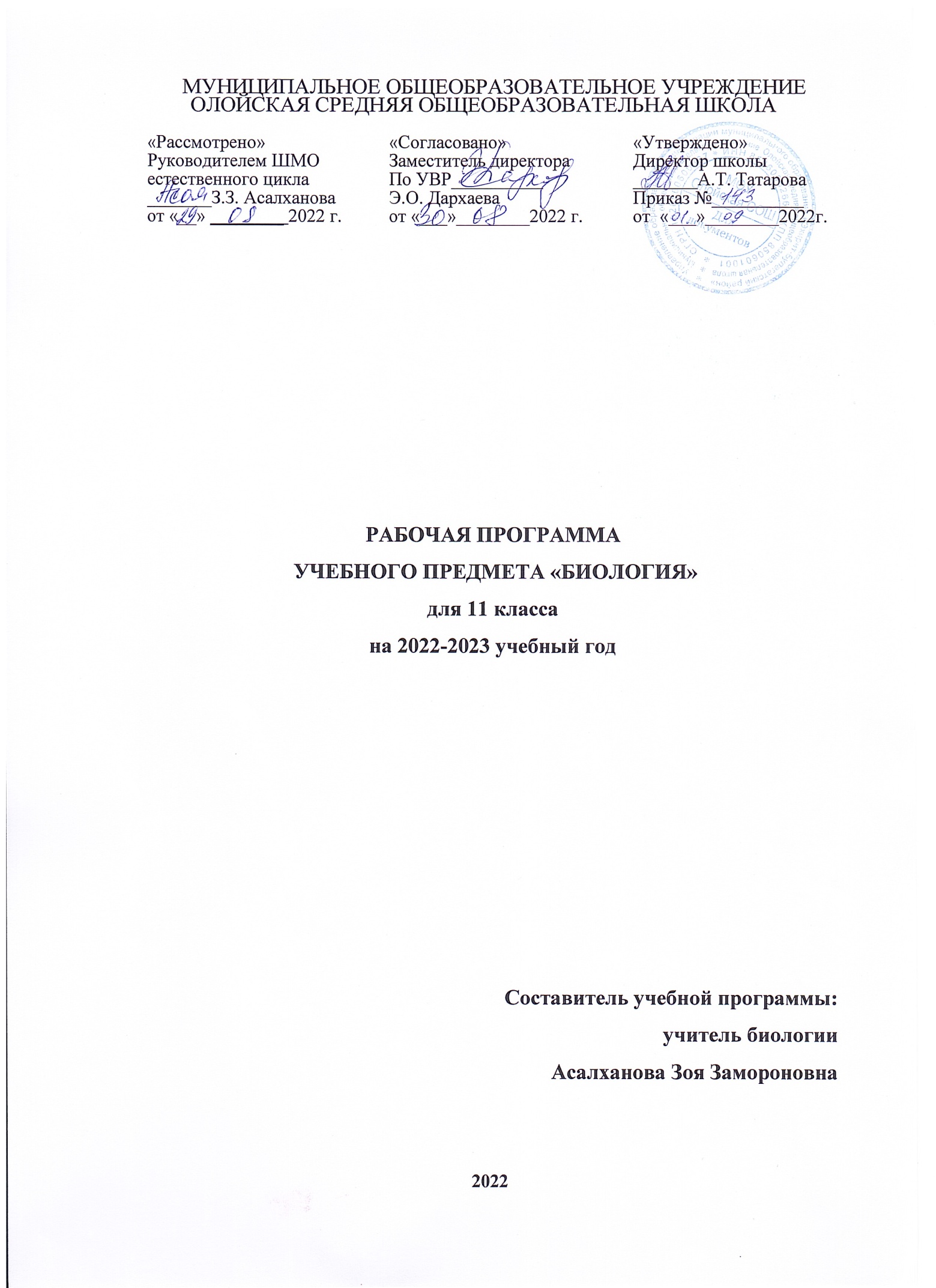 Пояснительная запискаРабочая программа для МОУ «Олойская сош» составлена на основе Федерального государственного образовательного стандарта среднего общего образования. Использована авторская программа среднего общего образования по биологии для базового изучения биологии.Предлагаемая рабочая программа реализуется средствами УМК «Биология. Общая биология. 10—11 классы», созданного авторским коллективом в составе В. И. Сивоглазова, И. Б. Агафоновой, Е. Т. Захаровой.На уровне среднего общего образования в качестве учебного предмета биология изучается в 10-11 классах. Учебный план среднего общего образования предусматривает изучение биологии на базовом уровне 1 учебный час в неделю в 11 классах (34 часа – 11 класс).В системе естественно-научного образования биология как учебный предмет занимает важное место в формировании: научной картины мира; функциональной грамотности, необходимой для повседневной жизни; навыков здорового и безопасного для человека и окружающей среды образа жизни; экологического сознания; ценностного отношения к живой природе и человеку; собственной позиции по отношению к биологической информации, получаемой из разных источников. Изучение биологии создает условия для формирования у обучающихся интеллектуальных, гражданских, коммуникационных и информационных компетенций.Освоение программы по биологии обеспечивает овладение основами учебно-исследовательской деятельности, научными методами решения различных теоретических и практических задач.Изучение биологии на базовом уровне ориентировано на обеспечение общеобразовательной и общекультурной подготовки выпускников. Изучение биологии на углубленном уровне ориентировано на: подготовку к последующему профессиональному образованию; развитие индивидуальных способностей, обучающихся путем более глубокого, чем предусматривается базовым уровнем, овладения основами биологии и методами изучения органического мира. На базовом уровне изучение предмета «Биология» в части формирования у обучающихся научного мировоззрения, освоения общенаучных методов, освоения практического применения научных знаний основано на межпредметных связях с предметами областей естественных, математических и гуманитарных наук.Планируемые результатыЛичностные результаты в сфере отношений, обучающихся с окружающими людьми: нравственное сознание и поведение на основе усвоения общечеловеческих ценностей, толерантного сознания и поведения в поликультурном мире, готовности и способности вести диалог с другими людьми, достигать в нем взаимопонимания, находить общие цели и сотрудничать для их достижения; принятие гуманистических ценностей, осознанное, уважительное и доброжелательное отношение к другому человеку, его мнению, мировоззрению;способность к сопереживанию и формирование позитивного отношения к людям, в том числе к лицам с ограниченными возможностями здоровья и инвалидам; бережное, ответственное и компетентное отношение к физическому и психологическому здоровью других людей, умение оказывать первую помощь;формирование выраженной в поведении нравственной позиции, в том числе способности к сознательному выбору добра, нравственного сознания и поведения на основе усвоения общечеловеческих ценностей и нравственных чувств (чести, долга, справедливости, милосердия и дружелюбия); развитие компетенций сотрудничества со сверстниками, детьми младшего возраста, взрослыми в образовательной, общественно полезной, учебно-исследовательской, проектной и других видах деятельности. Личностные результаты в сфере отношений обучающихся к окружающему миру, живой природе, художественной культуре: мировоззрение, соответствующее современному уровню развития науки, значимости науки, готовность к научно-техническому творчеству, владение достоверной информацией о передовых достижениях и открытиях мировой и отечественной науки, заинтересованность в научных знаниях об устройстве мира и общества;готовность и способность к образованию, в том числе самообразованию, на протяжении всей жизни; сознательное отношение к непрерывному образованию как условию успешной профессиональной и общественной деятельности; экологическая культура, бережное отношения к родной земле, природным богатствам России и мира; понимание влияния социально-экономических процессов на состояние природной и социальной среды, ответственность за состояние природных ресурсов; умения и навыки разумного природопользования, нетерпимое отношение к действиям, приносящим вред экологии; приобретение опыта эколого-направленной деятельности;эстетическое отношения к миру, готовность к эстетическому обустройству собственного быта. Личностные результаты в сфере отношений обучающихся к семье и родителям, в том числе подготовка к семейной жизни:ответственное отношение к созданию семьи на основе осознанного принятия ценностей семейной жизни; положительный образ семьи, родительства (отцовства и материнства), интериоризация традиционных семейных ценностей. Личностные результаты в сфере отношения обучающихся к труду, в сфере социально-экономических отношений:уважение ко всем формам собственности, готовность к защите своей собственности, осознанный выбор будущей профессии как путь и способ реализации собственных жизненных планов;готовность обучающихся к трудовой профессиональной деятельности как к возможности участия в решении личных, общественных, государственных, общенациональных проблем;потребность трудиться, уважение к труду и людям труда, трудовым достижениям, добросовестное, ответственное и творческое отношение к разным видам трудовой деятельности;готовность к самообслуживанию, включая обучение и выполнение домашних обязанностей.Личностные результаты в сфере физического, психологического, социального и академического благополучия обучающихся:физическое, эмоционально-психологическое, социальное благополучие обучающихся в жизни образовательной организации, ощущение детьми безопасности и психологического комфорта, информационной безопасности.Планируемые метапредметные результатыМетапредметные результаты освоения основной образовательной программы представлены тремя группами универсальных учебных действий (УУД).Регулятивные универсальные учебные действияВыпускник научится:самостоятельно определять цели, задавать параметры и критерии, по которым можно определить, что цель достигнута;оценивать возможные последствия достижения поставленной цели в деятельности, собственной жизни и жизни окружающих людей, основываясь на соображениях этики и морали;ставить и формулировать собственные задачи в образовательной деятельности и жизненных ситуациях;оценивать ресурсы, в том числе время и другие нематериальные ресурсы, необходимые для достижения поставленной цели;выбирать путь достижения цели, планировать решение поставленных задач, оптимизируя материальные и нематериальные затраты; организовывать эффективный поиск ресурсов, необходимых для достижения поставленной цели;сопоставлять полученный результат деятельности с поставленной заранее целью.Познавательные универсальные учебные действияВыпускник научится: искать и находить обобщенные способы решения задач, в том числе, осуществлять развернутый информационный поиск и ставить на его основе новые (учебные и познавательные) задачи;критически оценивать и интерпретировать информацию с разных позиций,  распознавать и фиксировать противоречия в информационных источниках;использовать различные модельно-схематические средства для представления существенных связей и отношений, а также противоречий, выявленных в информационных источниках;находить и приводить критические аргументы в отношении действий и суждений другого; спокойно и разумно относиться к критическим замечаниям в отношении собственного суждения, рассматривать их как ресурс собственного развития;выходить за рамки учебного предмета и осуществлять целенаправленный поиск возможностей для  широкого переноса средств и способов действия;выстраивать индивидуальную образовательную траекторию, учитывая ограничения со стороны других участников и ресурсные ограничения;менять и удерживать разные позиции в познавательной деятельности.Коммуникативные универсальные учебные действияВыпускник научится:осуществлять деловую коммуникацию как со сверстниками, так и со взрослыми (как внутри образовательной организации, так и за ее пределами), подбирать партнеров для деловой коммуникации исходя из соображений результативности взаимодействия, а не личных симпатий;при осуществлении групповой работы быть как руководителем, так и членом команды в разных ролях (генератор идей, критик, исполнитель, выступающий, эксперт и т.д.);координировать и выполнять работу в условиях реального, виртуального и комбинированного взаимодействия;развернуто, логично и точно излагать свою точку зрения с использованием адекватных (устных и письменных) языковых средств;распознавать конфликтогенные ситуации и предотвращать конфликты до их активной фазы, выстраивать деловую и образовательную коммуникацию, избегая личностных оценочных суждений.Планируемые результаты учебно-исследовательской и проектной деятельности обучающихся в рамках урочной деятельности.В результате учебно-исследовательской и проектной деятельности обучающиеся получат представление:о философских и методологических основаниях научной деятельности и научных методах, применяемых в исследовательской и проектной деятельности;о таких понятиях, как концепция, научная гипотеза, метод, эксперимент, надежность гипотезы, модель, метод сбора и метод анализа данных;о том, чем отличаются исследования в гуманитарных областях от исследований в естественных науках;об истории науки;о новейших разработках в области науки и технологий;о правилах и законах, регулирующих отношения в научной, изобретательской и исследовательских областях деятельности (патентное право, защита авторского права и др.);о деятельности организаций, сообществ и структур, заинтересованных в результатах исследований и предоставляющих ресурсы для проведения исследований и реализации проектов (фонды, государственные структуры, краудфандинговые структуры и др.);Обучающийся сможет:решать задачи, находящиеся на стыке нескольких учебных дисциплин;использовать основной алгоритм исследования при решении своих учебно-познавательных задач;использовать основные принципы проектной деятельности при решении своих учебно-познавательных задач и задач, возникающих в культурной и социальной жизни;использовать элементы математического моделирования при решении исследовательских задач;использовать элементы математического анализа для интерпретации результатов, полученных в ходе учебно-исследовательской работы.С точки зрения формирования универсальных учебных действий, в ходе освоения принципов учебно-исследовательской и проектной деятельностей обучающиеся научатся:формулировать научную гипотезу, ставить цель в рамках исследования и проектирования, исходя из культурной нормы и сообразуясь с представлениями об общем благе;восстанавливать контексты и пути развития того или иного вида научной деятельности, определяя место своего исследования или проекта в общем культурном пространстве;отслеживать и принимать во внимание тренды и тенденции развития различных видов деятельности, в том числе научных, учитывать их при постановке собственных целей;оценивать ресурсы, в том числе и нематериальные (такие, как время), необходимые для достижения поставленной цели;находить различные источники материальных и нематериальных ресурсов, предоставляющих средства для проведения исследований и реализации проектов в различных областях деятельности человека;вступать в коммуникацию с держателями различных типов ресурсов, точно и объективно презентуя свой проект или возможные результаты исследования, с целью обеспечения продуктивного взаимовыгодного сотрудничества;самостоятельно и совместно с другими авторами разрабатывать систему параметров и критериев оценки эффективности и продуктивности реализации проекта или исследования на каждом этапе реализации и по завершении работы;адекватно оценивать риски реализации проекта и проведения исследования и предусматривать пути минимизации этих рисков;адекватно оценивать последствия реализации своего проекта (изменения, которые он повлечет в жизни других людей, сообществ);адекватно оценивать дальнейшее развитие своего проекта или исследования, видеть возможные варианты применения результатов.Планируемые результаты  междисциплинарной программы «Основы смыслового чтения и работы с текстом» в рамках урочной деятельности. Поиск информации и понимание прочитанного.Проводить самостоятельный поиск текстовой и нетекстовой информации, отбирать и анализировать полученную информацию;Использовать изучающее чтение в целях полного понимания информации;Отбирать значимую информацию в тексте / ряде текстов.Преобразование и интерпретация информации.Владеть умениями информационно перерабатывать прочитанные и прослушанные тексты и представлять их в виде тезисов, конспектов, аннотаций, рефератов;Создавать отзывы и рецензии на предложенный текст;Прогнозировать развитие/результат излагаемых фактов/событий;Определять замысел автора.Оценка информации.Оценивать эстетическую сторону речевого высказывания при анализе текстов.Анализировать случаи, когда для осмысления точки зрения автора и/или героев требуется отличать то, что прямо заявлено в тексте, от того, что в нем подразумеваетсяПредметные результатыВ результате изучения учебного предмета «Биология» на уровне среднего общего образования:Выпускник на базовом уровне научится:раскрывать на примерах роль биологии в формировании современной научной картины мира и в практической деятельности людей;понимать и описывать взаимосвязь между естественными науками: биологией, физикой, химией; устанавливать взаимосвязь природных явлений;понимать смысл, различать и описывать системную связь между основополагающими биологическими понятиями: клетка, организм, вид, экосистема, биосфера;использовать основные методы научного познания в учебных биологических исследованиях, проводить эксперименты по изучению биологических объектов и явлений, объяснять результаты экспериментов, анализировать их, формулировать выводы;формулировать гипотезы на основании предложенной биологической информации и предлагать варианты проверки гипотез;сравнивать биологические объекты между собой по заданным критериям, делать выводы и умозаключения на основе сравнения;обосновывать единство живой и неживой природы, родство живых организмов, взаимосвязи организмов и окружающей среды на основе биологических теорий;приводить примеры веществ основных групп органических соединений клетки (белков, жиров, углеводов, нуклеиновых кислот);распознавать клетки (прокариот и эукариот, растений и животных) по описанию, на схематических изображениях; устанавливать связь строения и функций компонентов клетки, обосновывать многообразие клеток;распознавать популяцию и биологический вид по основным признакам;описывать фенотип многоклеточных растений и животных по морфологическому критерию;объяснять многообразие организмов, применяя эволюционную теорию;классифицировать биологические объекты на основании одного или нескольких существенных признаков (типы питания, способы дыхания и размножения, особенности развития);объяснять причины наследственных заболеваний;выявлять изменчивость у организмов; объяснять проявление видов изменчивости, используя закономерности изменчивости; сравнивать наследственную и ненаследственную изменчивость;выявлять морфологические, физиологические, поведенческие адаптации организмов к среде обитания и действию экологических факторов;составлять схемы переноса веществ и энергии в экосистеме (цепи питания);приводить доказательства необходимости сохранения биоразнообразия для устойчивого развития и охраны окружающей среды;оценивать достоверность биологической информации, полученной из разных источников, выделять необходимую информацию для использования ее в учебной деятельности и решении практических задач;представлять биологическую информацию в виде текста, таблицы, графика, диаграммы и делать выводы на основании представленных данных;оценивать роль достижений генетики, селекции, биотехнологии в практической деятельности человека и в собственной жизни;объяснять негативное влияние веществ (алкоголя, никотина, наркотических веществ) на зародышевое развитие человека;объяснять последствия влияния мутагенов;объяснять возможные причины наследственных заболеваний.Выпускник на базовом уровне получит возможность научиться:давать научное объяснение биологическим фактам, процессам, явлениям, закономерностям, используя биологические теории (клеточную, эволюционную), учение о биосфере, законы наследственности, закономерности изменчивости;характеризовать современные направления в развитии биологии; описывать их возможное использование в практической деятельности;сравнивать способы деления клетки (митоз и мейоз);решать задачи на построение фрагмента второй цепи ДНК по предложенному фрагменту первой, иРНК (мРНК) по участку ДНК;решать задачи на определение количества хромосом в соматических и половых клетках, а также в клетках перед началом деления (мейоза или митоза) и по его окончании (для многоклеточных организмов);решать генетические задачи на моногибридное скрещивание, составлять схемы моногибридного скрещивания, применяя законы наследственности и используя биологическую терминологию и символику;устанавливать тип наследования и характер проявления признака по заданной схеме родословной, применяя законы наследственности;оценивать результаты взаимодействия человека и окружающей среды, прогнозировать возможные последствия деятельности человека для существования отдельных биологических объектов и целых природных сообществ.Тематическое планирование. Тематическое планирование по биологии для 11-го класса составлено с учетом рабочей программы воспитания. Воспитательный потенциал данного учебного предмета обеспечивает реализацию следующих целевых приоритетов воспитания обучающихся ООО:Развитие ценностного отношения:- к семье как главной опоре в жизни человека и источнику его счастья;- к труду как основному способу достижения жизненного благополучия человека, залогу его успешного профессионального самоопределения и ощущения уверенности в завтрашнем дне; - к своему отечеству, своей малой и большой Родине как месту, в котором человек вырос и познал первые радости и неудачи, которая завещана ему предками и которую нужно оберегать; - к природе как источнику жизни на Земле, основе самого ее существования, нуждающейся в защите и постоянном внимании со стороны человека; - к миру как главному принципу человеческого общежития, условию крепкой дружбы, налаживания отношений с коллегами по работе в будущем и создания благоприятного микроклимата в своей собственной семье;- к знаниям как интеллектуальному ресурсу, обеспечивающему будущее человека, как результату кропотливого, но увлекательного учебного труда; - к культуре как духовному богатству общества и важному условию ощущения человеком полноты проживаемой жизни, которое дают ему чтение, музыка, искусство, театр, творческое самовыражение;- к здоровью как залогу долгой и активной жизни человека, его хорошего настроения и оптимистичного взгляда на мир;- к окружающим людям как безусловной и абсолютной ценности, 
как равноправным социальным партнерам, с которыми необходимо выстраивать доброжелательные и взаимоподдерживающие отношения, дающие человеку радость общения и позволяющие избегать чувства одиночества; - к самим себе как хозяевам своей судьбы, самоопределяющимся и самореализующимся личностям, отвечающим за свое собственное будущее.Учебно-тематический планпо предмету биология на 34 часа в годСодержание программыВИД (20 час)История эволюционных идей. Значение работ К.Линнея, учения Ж.Б.Ламарка, эволюционной теории Ч.Дарвина. Роль эволюционной теории в формировании современной естественнонаучной картины мира. Вид, его критерии. Популяция - структурная единица вида, единица эволюции. Движущие силы эволюции, их влияние на генофонд популяции. Синтетическая теория эволюции. Результаты эволюции. Сохранение многообразия видов как основа устойчивого развития биосферы. Причины вымирания видов. Биологический прогресс и биологический регресс.Гипотезы происхождения жизни. Отличительные признаки живого. Усложнение живых организмов на Земле в процессе эволюции. Гипотезы происхождения человека. Доказательства родства человека с млекопитающими животными.  Эволюция человека. Происхождение человеческих рас.ДемонстрацииКритерии вида  Популяция – структурная единица вида, единица эволюцииДвижущие силы эволюцииВозникновение и многообразие приспособлений у организмовОбразование новых видов в природеЭволюция растительного мираЭволюция животного мираРедкие и исчезающие видыФормы сохранности ископаемых растений и животныхДвижущие силы антропогенезаПроисхождение человекаПроисхождение человеческих расЛабораторные и практические работыЛабораторная работа №1. Описание особей вида по морфологическому критерию. Лабораторная работа №2. Выявление изменчивости у особей  одного видаЛабораторная работа №3. Приспособленность организмов к среде обитания как результат действия естественного отбора.Практическая работа №1. Анализ и оценка различных гипотез происхождения жизни на Земле.Практическая работа №2. Анализ и оценка различных гипотез происхождения человека.ЭКОСИСТЕМЫ (13 час)Экологические факторы, их значение в жизни организмов. Биологические ритмы.  Межвидовые отношения: паразитизм, хищничество, конкуренция, симбиоз. Видовая и пространственная структура экосистем. Пищевые связи, круговорот веществ и превращения энергии в экосистемах. Причины устойчивости и смены экосистем. Искусственные сообщества – агроэкосистемы.Биосфера – глобальная экосистема. Учение В. И. Вернадского о биосфере. Роль живых организмов в биосфере. Биомасса. Биологический круговорот (на примере круговорота углерода). Эволюция биосферы. Глобальные экологические проблемы и пути их решения. Последствия деятельности человека в окружающей среде. Правила поведения в природной среде.ДемонстрацииЭкологические факторы и их влияние на организмыБиологические ритмыМежвидовые отношения: паразитизм, хищничество, конкуренция, симбиозЯрусность растительного сообществаПищевые цепи и сетиЭкологическая пирамидаКруговорот веществ и превращения энергии в экосистемеЭкосистемаАгроэкосистемаБиосфераКруговорот углерода в биосфереБиоразнообразиеГлобальные экологические проблемыПоследствия деятельности человека в окружающей средеБиосфера и человекЗаповедники и заказники РоссииЛабораторные и практические работыЛабораторная работа №4. Исследование изменений в экосистемах. Лабораторная работа №5. Выявление антропогенных изменений в экосистемах своей местности.Практическая работа №3. Сравнительная характеристика природных экосистем и агроэкосистемы.Практическая работа №4. Составление схем переноса веществ и энергии в экосистемах (пищевых цепей ).Практическая работа №5.Решение экологических задачПрактическая работа №6. Анализ и оценка последствий собственной деятельности в окружающей среде, глобальных экологических проблем и путей их решенияКалендарно-тематическое планирование№ п/пНаименование раздела, темыВсего часов1История эволюционных учений42Современное эволюционное учение93Происхождение жизни на Земле34Происхождение человека4       5Экосистема13Резерв1Итого34№ урокаТема урокаКоличество часовИспользование оборудования центра естественнонаучной и технологической направленностей «Точка роста»Дата проведенияДата проведения№ урокаТема урокаКоличество часовИспользование оборудования центра естественнонаучной и технологической направленностей «Точка роста»По плануФактическиГлава 1. Вид (20 ч).Глава 1. Вид (20 ч).Глава 1. Вид (20 ч).Глава 1. Вид (20 ч).Глава 1. Вид (20 ч).Глава 1. Вид (20 ч).Тема 1. История эволюционных идей (4 ч).Тема 1. История эволюционных идей (4 ч).Тема 1. История эволюционных идей (4 ч).Тема 1. История эволюционных идей (4 ч).Тема 1. История эволюционных идей (4 ч).Тема 1. История эволюционных идей (4 ч).1Развитие биологии в додарвиновский период. Вводный инструктаж по технике безопасности.13.092Эволюционная теория Ж. – Б. Ламарка.110.093Предпосылки возникновения учения Ч. Дарвина.117.094Эволюционная теория Ч. Дарвина.124.09Тема 2. Современное эволюционное учение (9 ч).Тема 2. Современное эволюционное учение (9 ч).Тема 2. Современное эволюционное учение (9 ч).Тема 2. Современное эволюционное учение (9 ч).Тема 2. Современное эволюционное учение (9 ч).Тема 2. Современное эволюционное учение (9 ч).5Вид: критерии и структура. Инструктаж по ТБ. Лабораторная работа № 1 «Описание особей вида по морфологическому критерию».1Цифровая лаборатория по биологии (базовый уровень), комплект плакатов демонстрационный1.106Популяция – структурная единица вида.18.107Популяция – единица эволюции. Синтетическая теория эволюции.115.108Факторы эволюции. Инструктаж по ТБ. Лабораторная работа №2 «Выявление изменчивости у особей одного вида».1Цифровая лаборатория по биологии (базовый уровень) комплект плакатов демонстрационный22.109Естественный отбор – главная движущая сила эволюции.129.1010Адаптация организмов к условиям обитания как результат действия естественного отбора. Инструктаж по ТБ.  Лабораторная работа №3 «Приспособленность организмов к среде обитания как результат действия естественного отбора».1Цифровая лаборатория по биологии (базовый уровень) комплект плакатов демонстрационный12.1111Видообразование как результат эволюции.119.1112Сохранение многообразия видов как основа устойчивого развития биосферы. Доказательства эволюции органического мира.126.1113Проверочная работа №1 по теме: «Эволюционное учение»13.12Тема 3. Происхождение жизни на Земле (3 ч).Тема 3. Происхождение жизни на Земле (3 ч).Тема 3. Происхождение жизни на Земле (3 ч).Тема 3. Происхождение жизни на Земле (3 ч).Тема 3. Происхождение жизни на Земле (3 ч).Тема 3. Происхождение жизни на Земле (3 ч).14Развитие представлений о происхождении жизни на Земле. Практическая работа №1 «Анализ и оценка различных гипотез происхождения жизни на Земле».1Цифровая лаборатория по биологии (базовый уровень) комплект плакатов демонстрационный10.1215Современные взгляды на развитие жизни.117.1216Развитие жизни на Земле.124.12Тема 4. Происхождение человека  (4 ч).Тема 4. Происхождение человека  (4 ч).Тема 4. Происхождение человека  (4 ч).Тема 4. Происхождение человека  (4 ч).Тема 4. Происхождение человека  (4 ч).Тема 4. Происхождение человека  (4 ч).17Гипотезы происхождения человека. Практическая работа №2  « Анализ и оценка различных гипотез происхождения человека». Вводный инструктаж по технике безопасности.1Цифровая лаборатория по биологии (базовый уровень) комплект плакатов демонстрационный14.0118Положение человека в системе животного мира.121.0119Основные этапы эволюции человека биосферы. Расы человека.128.0120Проверочная работа №2 по теме: «Развитие жизни на Земле. Происхождение человека» 14.02Глава 2. Экосистемы (13 ч)Глава 2. Экосистемы (13 ч)Глава 2. Экосистемы (13 ч)Глава 2. Экосистемы (13 ч)Глава 2. Экосистемы (13 ч)Глава 2. Экосистемы (13 ч)Тема 1. Экологические факторы (3 ч).Тема 1. Экологические факторы (3 ч).Тема 1. Экологические факторы (3 ч).Тема 1. Экологические факторы (3 ч).Тема 1. Экологические факторы (3 ч).Тема 1. Экологические факторы (3 ч).21Организм и среда. Экологические факторы. 111.0222Абиотические факторы среды.118.0223Биотические факторы среды.125.02Тема 2. Структура экосистем (4 ч)Тема 2. Структура экосистем (4 ч)Тема 2. Структура экосистем (4 ч)Тема 2. Структура экосистем (4 ч)Тема 2. Структура экосистем (4 ч)Тема 2. Структура экосистем (4 ч)24Структура экосистем. Практическая работа №3 «Сравнительная характеристика природных экосистем и агроэкосистем».1Цифровая лаборатория по биологии (базовый уровень) комплект плакатов демонстрационный4.0325Пищевые связи. Круговорот веществ и энергии в экосистемах. Практическая работа №4 «Составление схем переноса веществ и энергии в экосистемах (пищевых цепей и сетей)».1Цифровая лаборатория по биологии (базовый уровень) комплект плакатов демонстрационный11.0326Причины устойчивости и смены экосистем. Инструктаж по ТБ. Лабораторная работа №4 «Исследование изменений в экосистемах».1Цифровая лаборатория по биологии (базовый уровень) комплект плакатов демонстрационный18.0327Влияние человека на экосистемы. Инструктаж по ТБ.  Лабораторная работа  № 5 «Выявление антропогенных изменений в экосистемах»1Цифровая лаборатория по биологии (базовый уровень) комплект плакатов демонстрационный1.04Тема 3. Биосфера – глобальная экосистема (2 ч)Тема 3. Биосфера – глобальная экосистема (2 ч)Тема 3. Биосфера – глобальная экосистема (2 ч)Тема 3. Биосфера – глобальная экосистема (2 ч)Тема 3. Биосфера – глобальная экосистема (2 ч)Тема 3. Биосфера – глобальная экосистема (2 ч)28Биосфера – глобальная экосистема.18.0429Роль живых организмов в биосфере.115.04Тема 4. Биосфера и человек (4 ч).Тема 4. Биосфера и человек (4 ч).Тема 4. Биосфера и человек (4 ч).Тема 4. Биосфера и человек (4 ч).Тема 4. Биосфера и человек (4 ч).Тема 4. Биосфера и человек (4 ч).30Биосфера и человек. 122.0431Основные экологические проблемы современности. Практическая работа № 5 «Решение экологических задач»1Цифровая лаборатория по биологии (базовый уровень) комплект плакатов демонстрационный29.0432Пути решения экологических проблем. Практическая работа №6 «Анализ и оценка последствий собственной деятельности в окружающей среде, глобальных экологических проблем и путей их решения».1Цифровая лаборатория по биологии (базовый уровень) комплект плакатов демонстрационный6.0533Проверочная работа №3 по теме: «Экосистемы»113.0534Резерв120.05